Below is a step by step guide with images to show you how you can save pictures stored on your computer to your google drive. First, you will need to log into your google account provided by the district. 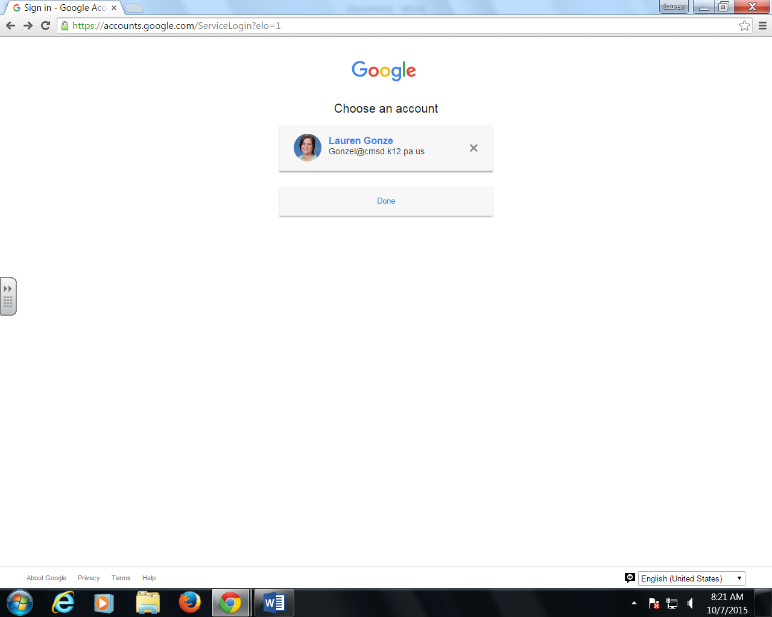 Once logged in, you will need to select the drop down button for your google apps. Select your google drive.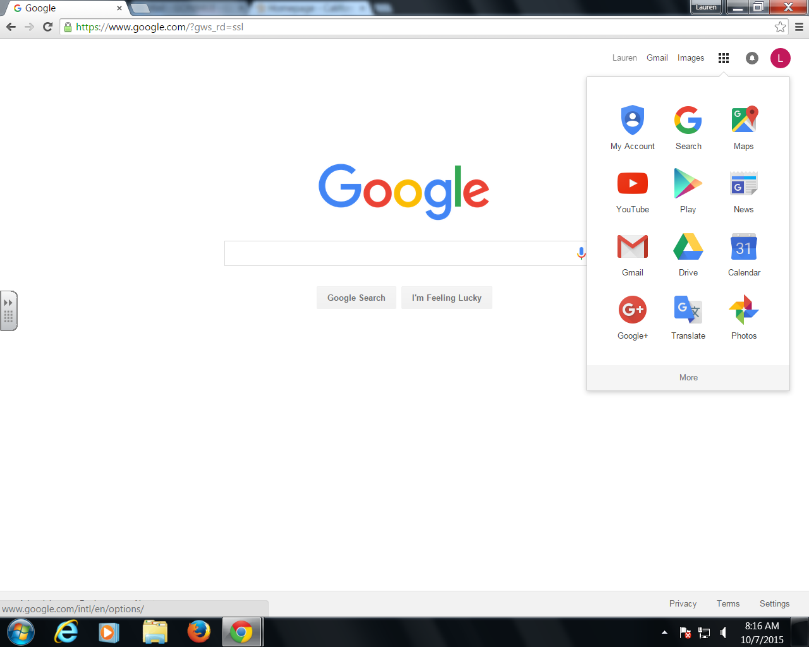 You will be taken to a screen that looks similar to the one below. Your screen may have documents already stored in your drive.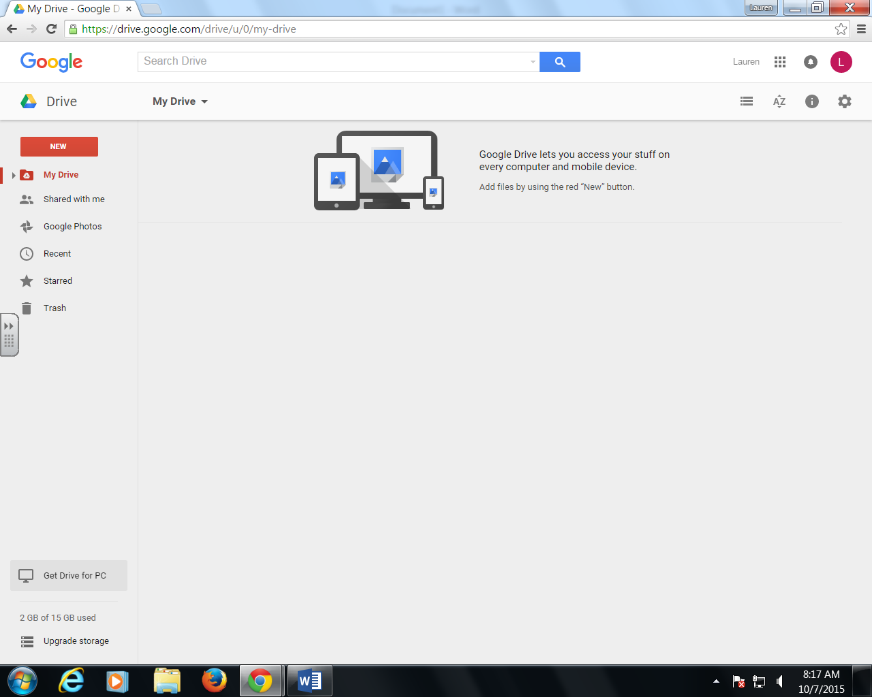 On the left side of the page, under drive, select new. Then, select file upload. 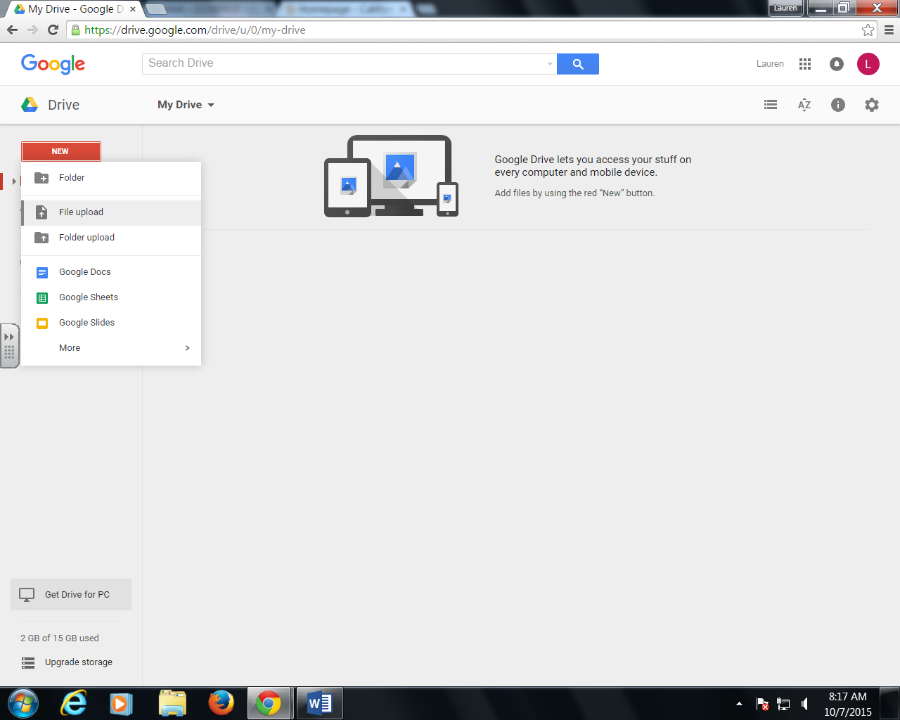 A new tab will open. From here, you will need to select the storage file on your computer where the images you wish to save to your google drive are stored. 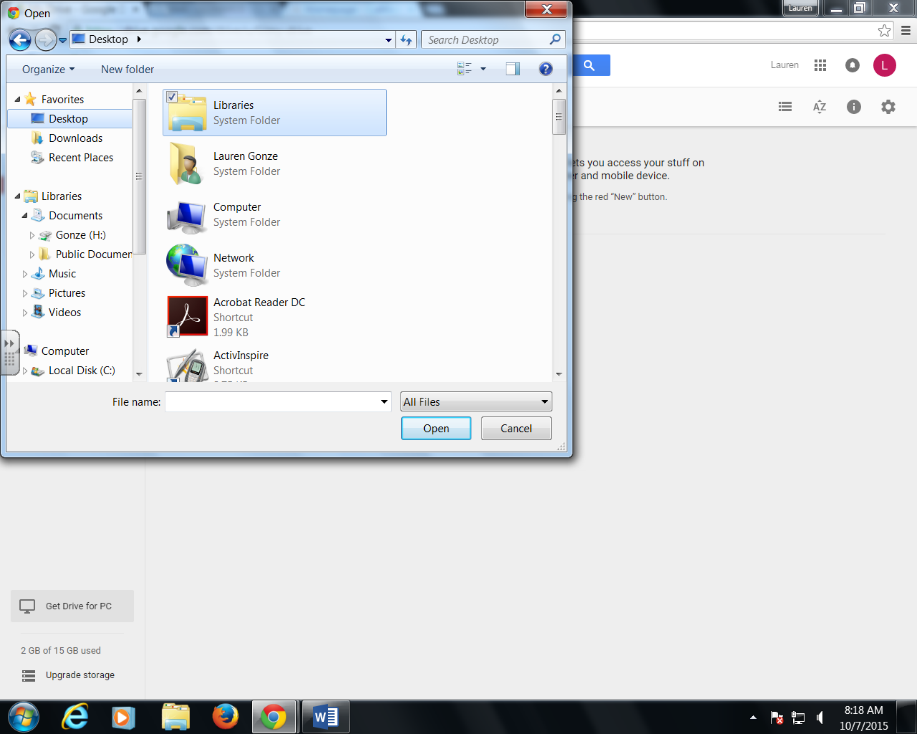 Once you have selected the file where your pictures are stored, select the pictures that you wish to upload to your google drive. 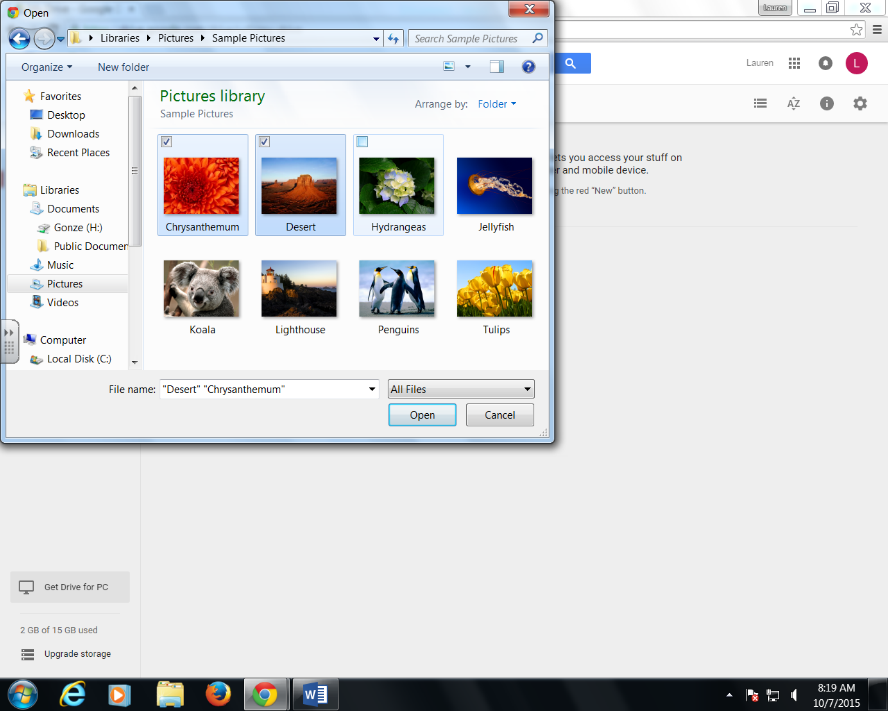 You will be directed back to your google drive. At the bottom, right-hand corner of your screen, you should see the documents you selected being uploaded to your google drive.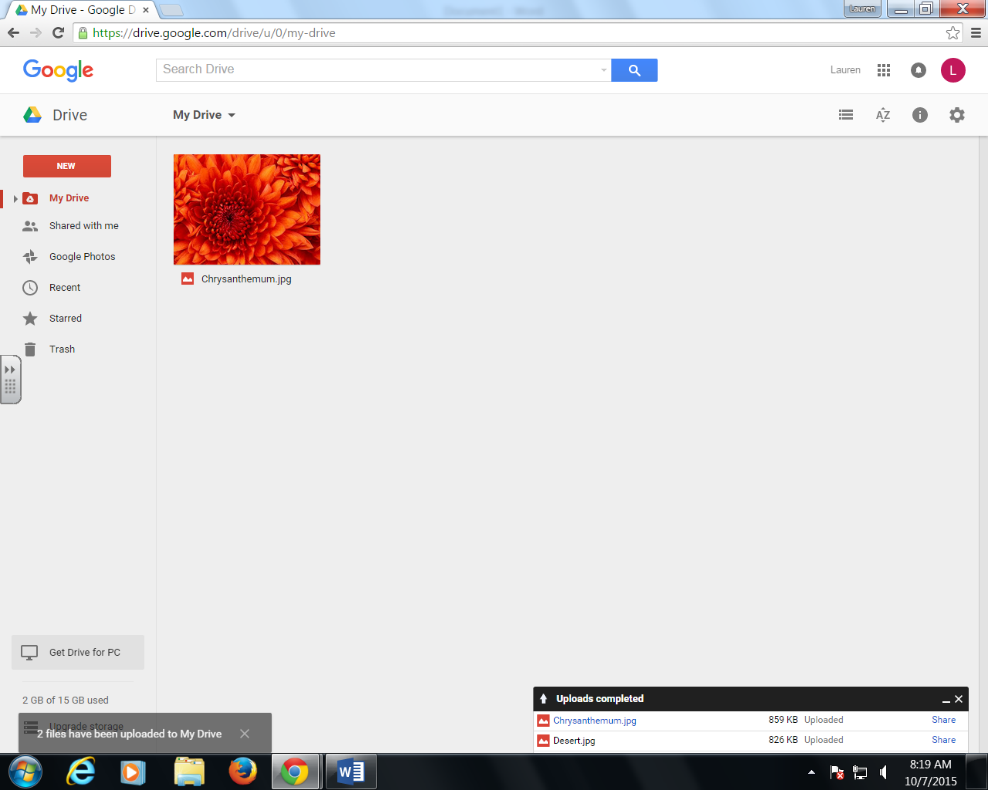 That is it. Now any pictures you uploaded are saved to your google drive and will be available to you when you sign into your google account. 